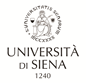 JUST PEACE SCHOLARSHIP 2024 FOR STUDENTES FROM CRISIS AREAS APPLICATION FORM PERSONAL DETAILSName and Surname:Date and place of birth:Nationality: Present residence:Mobile phone:E-mail:Passport:orID Refugee cardDEGREE COURSE AT THE UNIVERSITY OF SIENA IN WHICH YOU ARE INTERESTEDCourse namePERSONAL STATEMENTSummarize in about 5 lines a presentation of your profile, especially the reasons why you would like to obtain the scholarship and how it would improve your life both in personal and professional terms. Please include any information you deem appropriate (particularly whether you would have the intention to apply for refugee status once in Italy). Please attach all available documents supporting the truthfulness of your statements, especially documents which demonstrate that, should you remain in the country of your present residence, you would be subjected to risks for your personal integrity.EDUCATION It is mandatory to attach the attach the Dream Apply acceptance letter from the University of Siena and the registration letter on Universitaly.I authorize the processing of personal data contained in my curriculum vitae according to art. 13 of Legislative Decree 196/2003 and art. 13 GDPR (EU Regulation 2016/679) for the sole purpose of personnel research and selection.I hereby declare to accept without reserve all the terms and conditions specified for applications for 1 study grant and welcome services for students coming from crisis areas enrolling for degree programmes at the University of Siena for the Academic Year 2024-2025.I also declare to promptly inform the University about any change in the information provided in this form. Place										Date Signature